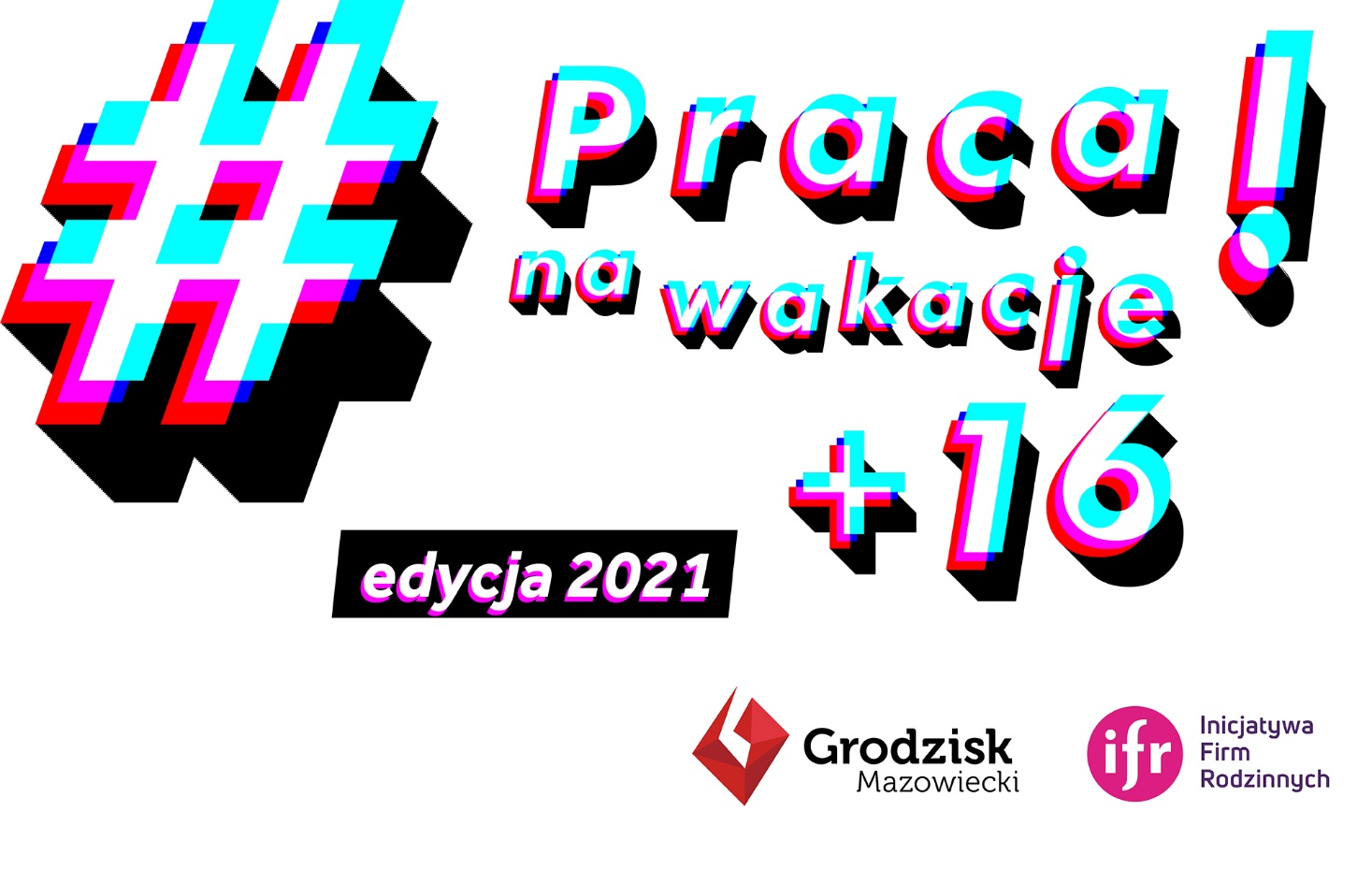 FORMULARZ ZGŁOSZENIA FIRMY DO PROJEKTUProsimy o przemyślenie zatrudnienia pracowników sezonowych 
w kontekście realizacji Państwa biznesowych celów. Czekamy na  Państwa zgłoszenia do 8 lipca 2021r. Proszę przesyłać wypełnione  formularze zgłoszeniowe  na adres :biznes@grodzisk.plW przypadku jakichkolwiek pytań prosimy o kontakt
Urząd Miasta Grodziska MazowieckiegoTel . 22 46 38 679biznes@grodzisk.pl

Projekt będzie trwał do końca września. Lista ofert pracy sezonowej #Praca na wakacje!, będzie uzupełniana w sierpniu i na początku września Nazwa FirmyDane adresowe firmyIlość potrzebnych pracowników sezonowychCharakter pracyWymagane kwalifikacje od kandydataKandydat potrzebny w terminieImię i nazwisko osoby oddelegowanej w firmie do zatrudniania pracowników sezonowychNumer telefonu do uzyskania informacji o warunkach pracy 
i zatrudnieniaAdres mailowy do wysłania zgłoszenie swojej chęci podjęci pracy sezonowejDodatkowe informacje dla kandydatów